Personal data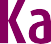 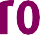 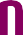 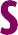 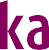 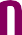 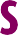 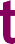 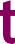 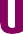 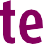 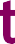 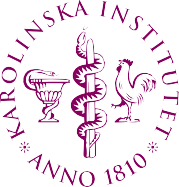 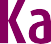 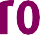 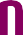 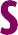 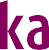 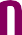 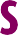 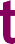 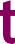 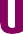 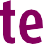 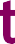 First and last nameYear of birth Department (KI)	DepartmentAddress (KI)E-mail         Proposal on docent subject:For the application, the following documents shall be appended in the following order, and   templates are available on KI’s website (https://medarbetare.ki.se/docentur):Form for application for docent KI’s qualification portfolioIndependence biographyRecommendation from the head of departmentTeaching tableCertification of teaching Certification of training in teaching and learning in higher education Certification regarding doctoral student supervision Accepted manuscripts THE APPLICATION IS TO BE SENT TO:docentur@ki.se